Publicado en Sevilla el 06/02/2023 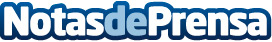 Más de 250 profesionales del sector financiero en la Convención Anual de Safebrok Partners estratégicos y Gestores de fondos relevantes a nivel internacional participaron en este evento de la compañía de servicios financierosDatos de contacto:Liliana Arteaga+491703432086Nota de prensa publicada en: https://www.notasdeprensa.es/mas-de-250-profesionales-del-sector-financiero Categorias: Finanzas Emprendedores Seguros Recursos humanos http://www.notasdeprensa.es